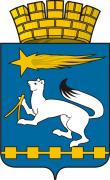 АДМИНИСТРАЦИЯ ГОРОДСКОГО ОКРУГА НИЖНЯЯ САЛДАП О С Т А Н О В Л Е Н И Е31.08.2018                                                                                            №  646
г. Нижняя СалдаУТВЕРЖДЕНпостановлением администрации  городского округа Нижняя Салда  от 31.08.2018 №  646   План мероприятий по  управлению рисками для здоровья населения и обеспечения санитарно-эпидемиологического благополучия населения  на территории городского  округа Нижняя Салда   на 2018-2019 годыОб утверждении Плана мероприятий по  управлению рисками                          для здоровья населения и обеспечения санитарно-эпидемиологического благополучия населения на территории  городского  округа Нижняя Салда на 2018 -2019 годыВ соответствии с региональными особенностями состояния санитарно- эпидемиологического благополучия населения в Свердловской области в 2017 году, санитарно-эпидемиологическим паспортом городского округа Нижняя Салда за 2017 год, в целях обеспечения санитарно-эпидемиологического благополучия и безопасности среды обитания для здоровья населения на территории городского округа, администрация  городского округа Нижняя СалдаПОСТАНОВЛЯЕТ: 1. Утвердить План мероприятий по  управлению рисками для здоровья населения и обеспечения санитарно-эпидемиологического благополучия населения на территории городского  округа Нижняя Салда   на 2018-2019 годы (далее - План) (приложение).2. Рекомендовать руководителям учреждений здравоохранения; предприятий, хозяйствующих на территории городского округа Нижняя Салда:1) обеспечить выполнение мероприятий в соответствии с Планом.2) обеспечить взаимодействие с Территориальным отделом Управления Федеральной службы по надзору в сфере защиты прав потребителей и благополучия человека по Свердловской области  в городе Нижний Тагил, Пригородном, Верхнесалдинском районах, городе Нижняя Салда, городе Кировград и Невьянском районе.3) предоставлять отчет по выполнению мероприятий по  управлению рисками для здоровья населения и обеспечения санитарно-эпидемиологического благополучия населения на территории городского     округа Нижняя Салда   на 2018-2019 годы 2 раза в год (30 июня, 30 декабря) в администрацию городского округа Нижняя Салда на электронных носителях.3. Руководителям Управления образования администрации городского округа Нижняя Салда, Управления молодежной политики и спорта администрации городского округа Нижняя Салда, МУП «Чистый город», МУП «КШП», МУП «Салдаэнерго»:1) обеспечить выполнение мероприятий в соответствии с Планом;2) обеспечить взаимодействие с Территориальным отделом Управления Федеральной службы по надзору в сфере защиты прав потребителей и благополучия человека по Свердловской области  в городе Нижний Тагил, Пригородном, Верхнесалдинском районах, городе Нижняя Салда, городе Кировград и Невьянском районе;3) предоставлять отчет по выполнению мероприятий по  управлению рисками для здоровья населения и обеспечения санитарно-эпидемиологического благополучия населения  на территории городского     округа Нижняя Салда   на 2018-2019 годы  2 раза в год (30 июня, 30 декабря) в администрацию городского округа Нижняя Салда на электронных носителях.4. Настоящее постановление опубликовать в газете «Городской  вестник плюс»  и разместить на официальном сайте администрации городского округа Нижняя Салда.5. Постановление администрации городского округа Нижняя Салда от 24.08.2017 № 624«Об утверждении плана мероприятий по  управлению рисками для здоровья населения и обеспечения санитарно-эпидемиологического благополучия населения городского  округа Нижняя Салда на 2017 - 2018 годы» считать утратившим силу.6. Контроль за исполнением настоящего постановления возложить на заместителя главы администрации городского округа Нижняя Салда Третьякову О.В.Глава городского округа                                                                 Е.В. Матвеева№ п/пЗадачи по управлению риском для здоровья населения на территориигородского  округа Нижняя Салда Мероприятия для решения задачСроки исполненияСубъекты управления риском для здоровья населения Целевые показатели управления риском для здоровья населения в 2018-2019г.г.Раздел 1. Улучшение качества атмосферного воздуха и почвРаздел 1. Улучшение качества атмосферного воздуха и почвРаздел 1. Улучшение качества атмосферного воздуха и почвРаздел 1. Улучшение качества атмосферного воздуха и почвРаздел 1. Улучшение качества атмосферного воздуха и почвРаздел 1. Улучшение качества атмосферного воздуха и почв1Создать и обеспечить функционирование систем оповещения и информирования населения о высоких уровнях загрязнения атмосферы на территории ГО и мерах профилактики неблагоприятного острого воздействия этого загрязнения на здоровьеРазвитие системы автоматического мониторинга и контроля за загрязнением атмосферного воздуха2018-2019 г.г.Предприятия ГО (по согласованию)Снижение уровня воздействия загрязненной атмосферы на здоровье человека1Создать и обеспечить функционирование систем оповещения и информирования населения о высоких уровнях загрязнения атмосферы на территории ГО и мерах профилактики неблагоприятного острого воздействия этого загрязнения на здоровьеКонтроль за непредвиденными разовыми выбросами загрязняющих веществ промышленными предприятиями.Информирование населения о высоких уровнях загрязнения атмосферы на территории ГО2018-2019 г.г.Предприятия ГО (по согласованию)МКУ «Управления гражданской защиты городского округа Нижняя Салда»Снижение уровня воздействия загрязненной атмосферы на здоровье человека1Создать и обеспечить функционирование систем оповещения и информирования населения о высоких уровнях загрязнения атмосферы на территории ГО и мерах профилактики неблагоприятного острого воздействия этого загрязнения на здоровьеИнформирование населения о превышении нормативов загрязнения атмосферного воздуха в связи с неблагоприятными метеорологическими условиями2018-2019 г.г.МКУ «Управления гражданской защиты городского округа Нижняя Салда»Снижение уровня воздействия загрязненной атмосферы на здоровье человека1Создать и обеспечить функционирование систем оповещения и информирования населения о высоких уровнях загрязнения атмосферы на территории ГО и мерах профилактики неблагоприятного острого воздействия этого загрязнения на здоровьеОрганизация оперативной медицинской помощи населению из групп риска с учетом климатических изменений2018-2019 г.г.ГБУЗ СО «Нижнесалдинская ЦГБ» (по согласованию)Снижение уровня воздействия загрязненной атмосферы на здоровье человека2.Оптимизировать и повысить эффективность системы мониторинга состояния атмосферного воздуха в селитебных территориях и зонах влияния выбросов предприятий и автотранспортаОптимизация мониторинга загрязнения атмосферного воздуха на подфакельных и маршрутных постах с учетом результатов аэрогенного риска для здоровья населения2018-2019 г.г.Предприятия ГО (по согласованию)Уменьшение выбросов предприятий и автотранспорта 2.Оптимизировать и повысить эффективность системы мониторинга состояния атмосферного воздуха в селитебных территориях и зонах влияния выбросов предприятий и автотранспортаВнедрение геоинформационных технологий в системе экологического мониторинга2018-2019 г.г.Предприятия ГО (по согласованию)Уменьшение выбросов предприятий и автотранспорта 3Снизить химическую нагрузку на население в связи с загрязнением почв (приоритетные загрязняющие вещества: марганец, никель, медь)Озеленение населенных мест2018-2019 г.г.Отдел ЖКХ, экологии и по работе с селами администрации ГО,предприятия ГО,жители ГО(по согласованию)Снижение химической нагрузки на население в связи с загрязнением почв3Снизить химическую нагрузку на население в связи с загрязнением почв (приоритетные загрязняющие вещества: марганец, никель, медь)Обустройство  полигона2018-2019 г.г.МУП «Чистый город»Снижение химической нагрузки на население в связи с загрязнением почв4.Организация проведения санаций загрязненных почв на территориях с чрезвычайно опасным и опасным уровнем загрязнения, а также на территориях расположения дачных участков Формирование списка территорий риска  с повышенным загрязнением почв 2018-2019 г.г.Отдел ЖКХ, экологии и по работе с селами администрации ГО Снижение химической нагрузки на население в связи с загрязнение почвРаздел 2. Улучшение качества питьевого водоснабженияРаздел 2. Улучшение качества питьевого водоснабженияРаздел 2. Улучшение качества питьевого водоснабженияРаздел 2. Улучшение качества питьевого водоснабженияРаздел 2. Улучшение качества питьевого водоснабженияРаздел 2. Улучшение качества питьевого водоснабжения1.Реализовать меры по снижению химической нагрузки на население в связи с воздействием на здоровье некачественной питьевой воды и воды горячего водоснабженияВыполнение производственного лабораторного контроля подаваемой населению водыПо плану производственного контроля ежегодноМУП СалдаэнергоОбеспечение население доброкачественной питьевой водой 1.Реализовать меры по снижению химической нагрузки на население в связи с воздействием на здоровье некачественной питьевой воды и воды горячего водоснабженияРеконструкция и модернизация инженерной инфраструктуры жилищно-коммунального хозяйства;Ежегодно по плануПервый заместитель главы администрация городского округа, МУП Салдаэнерго,Управляющие компании, ТСЖ (по согласованию)Обеспечение население доброкачественной питьевой водой 1.Реализовать меры по снижению химической нагрузки на население в связи с воздействием на здоровье некачественной питьевой воды и воды горячего водоснабженияЗамена труб разводящей сети и магистральных водопроводовЕжегодно по плануМУП СалдаэнергоОбеспечение население доброкачественной питьевой водой 1.Реализовать меры по снижению химической нагрузки на население в связи с воздействием на здоровье некачественной питьевой воды и воды горячего водоснабженияРевизия и замена запорной арматуры на водопроводных сетяхЕжегодно по плануМУП СалдаэнергоОбеспечение население доброкачественной питьевой водой 1.Реализовать меры по снижению химической нагрузки на население в связи с воздействием на здоровье некачественной питьевой воды и воды горячего водоснабженияОчистка резервуаров чистой воды Ключевского и Кривушенского водозаборов, промывка сетей  через пожарные гидранты Ежегодно по плануМУП СалдаэнергоОбеспечение население доброкачественной питьевой водой 1.Реализовать меры по снижению химической нагрузки на население в связи с воздействием на здоровье некачественной питьевой воды и воды горячего водоснабженияОбеззараживание воды в резервуарах чистой воды Ключевского и Кривушенского водозаборов при несоответствии качества воды по эпидпоказаниям, после ремонтных работ на системе ХВС с оповещением населения через СМИПостоянноМУП СалдаэнергоОбеспечение население доброкачественной питьевой водой 1.Реализовать меры по снижению химической нагрузки на население в связи с воздействием на здоровье некачественной питьевой воды и воды горячего водоснабженияОхрана и обустройство нецентрализованных источников водоснабжения населения в соответствии с санитарными требованиями2018-2019 г.г.Отдел ЖКХ, экологии и по работе с селами администрации ГО Обеспечение население доброкачественной питьевой водой 1.Реализовать меры по снижению химической нагрузки на население в связи с воздействием на здоровье некачественной питьевой воды и воды горячего водоснабженияИспользование систем локальной доочистки питьевой воды, в первую очередь в дошкольных и школьных образовательных учреждениях2018-2019 г.г.Управление образования администрации ГО,образовательные организацииОбеспечение население доброкачественной питьевой водой 1.Реализовать меры по снижению химической нагрузки на население в связи с воздействием на здоровье некачественной питьевой воды и воды горячего водоснабженияРасширение снабжения населения качественной бутилированной водой, обогащенной йодом и фтором2018-2019 г.г.Предприятия, организации, ИП общественного питания и розничной торговли и продовольственными товарами(по согласованию)Обеспечение население доброкачественной питьевой водой 2.Обеспечить содержание водоисточников централизованного и децентрализованного хозяйственно-питьевого водоснабжения в соответствии с требованиями санитарного законодательства.Замена и модернизация систем канализации и очистных сооружений2018-2019 г.г.МУП СалдаэнергоОбеспечение население доброкачественной питьевой водой 2.Обеспечить содержание водоисточников централизованного и децентрализованного хозяйственно-питьевого водоснабжения в соответствии с требованиями санитарного законодательства.Организация сбора ливневых и поверхностных стоков и их очистки2018-2019 г.г.МУП СалдаэнергоОбеспечение население доброкачественной питьевой водой 2.Обеспечить содержание водоисточников централизованного и децентрализованного хозяйственно-питьевого водоснабжения в соответствии с требованиями санитарного законодательства.Обеспечение нормативной эксплуатации систем очистных сооружений2018-2019 г.г.МУП Салдаэнерго,Обеспечение население доброкачественной питьевой водой 2.Обеспечить содержание водоисточников централизованного и децентрализованного хозяйственно-питьевого водоснабжения в соответствии с требованиями санитарного законодательства.Обеспечение лабораторного производственного контроля на объектах централизованного и децентрализованного хозяйственно-питьевого водоснабжения;2018-2019 г.г.МУП Салдаэнерго,Обеспечение население доброкачественной питьевой водой 2.Обеспечить содержание водоисточников централизованного и децентрализованного хозяйственно-питьевого водоснабжения в соответствии с требованиями санитарного законодательства.Недопущение самовольной застройки на водосборной площади водоисточников;ПостоянноОтдел архитектуры администрации ГО Обеспечение население доброкачественной питьевой водой 2.Обеспечить содержание водоисточников централизованного и децентрализованного хозяйственно-питьевого водоснабжения в соответствии с требованиями санитарного законодательства.Использование систем оборотного водоснабжения на промышленных предприятиях;ПостоянноООО НСМЗ (по согласованию), АО НИИМаш (по согласованию)Обеспечение население доброкачественной питьевой водой 2.Обеспечить содержание водоисточников централизованного и децентрализованного хозяйственно-питьевого водоснабжения в соответствии с требованиями санитарного законодательства.Разработка и организация зон санитарной охраны источников водоснабжения2018-2019 г.г.МУП СалдаэнергоОбеспечение население доброкачественной питьевой водой 2.Обеспечить содержание водоисточников централизованного и децентрализованного хозяйственно-питьевого водоснабжения в соответствии с требованиями санитарного законодательства.Выполнение ограничительных мероприятий в зонах санитарной охраны водоисточниковПостоянноМУП СалдаэнергоОбеспечение население доброкачественной питьевой водой 2.Обеспечить содержание водоисточников централизованного и децентрализованного хозяйственно-питьевого водоснабжения в соответствии с требованиями санитарного законодательства.Контроль состояния шламонакопителей и прудов- отстойниковСогласно программе производственного контроляООО НСМЗ (по согласованию) Обеспечение население доброкачественной питьевой водой 2.Обеспечить содержание водоисточников централизованного и децентрализованного хозяйственно-питьевого водоснабжения в соответствии с требованиями санитарного законодательства.Соблюдение режимов хозяйственной деятельности вграницах прибрежных защитных полос и водоохранных зонПостоянноПредприятия ГО (по согласованию)Обеспечение население доброкачественной питьевой водой 2.Обеспечить содержание водоисточников централизованного и децентрализованного хозяйственно-питьевого водоснабжения в соответствии с требованиями санитарного законодательства.Обеспечение очистки ливневых стоковПостоянноМУП СалдаэнергоОбеспечение население доброкачественной питьевой водой 2.Обеспечить содержание водоисточников централизованного и децентрализованного хозяйственно-питьевого водоснабжения в соответствии с требованиями санитарного законодательства.Обеспечение круглосуточной охраны ГТС, ежедневный контроль за уровнем объема воды в водоисточниках во время паводка, ливневых дождей, пожароопасного периода. постоянноМУП «Чистый город»Отдел ЕДДС МКУ «УГЗ ГО Нижняя Салда», ОВО филиала ФГКУ «УО ВО ВНГ по СО» (по согласованию)Обеспечение население доброкачественной питьевой водой 2.Обеспечить содержание водоисточников централизованного и децентрализованного хозяйственно-питьевого водоснабжения в соответствии с требованиями санитарного законодательства.Минимизация загрязнения водоисточников с паводковыми водами2018-2019 г.г.МУП СалдаэнергоОбеспечение население доброкачественной питьевой водой 3.Обеспечить соблюдение технологии водоподготовки для снабжения населения водой стандартного качестваВнедрение полного цикла очистки питьевой воды и обеспечение ее соответствия санитарно-химическим показателям гигиенических нормативовпостоянноМУП СалдаэнергоОбеспечение население доброкачественной питьевой водой 3.Обеспечить соблюдение технологии водоподготовки для снабжения населения водой стандартного качестваПроведение производственного контроля за соблюдением санитарных правил и выполнением санитарно-противоэпидемических мероприятий на объектах водоподготовкипостоянноМУП СалдаэнергоОбеспечение население доброкачественной питьевой водой Раздел 3. Предложения по снижению влияния физических факторов риска на здоровье населенияРаздел 3. Предложения по снижению влияния физических факторов риска на здоровье населенияРаздел 3. Предложения по снижению влияния физических факторов риска на здоровье населенияРаздел 3. Предложения по снижению влияния физических факторов риска на здоровье населенияРаздел 3. Предложения по снижению влияния физических факторов риска на здоровье населенияРаздел 3. Предложения по снижению влияния физических факторов риска на здоровье населения1.Обеспечить снижение шумового воздействия на население в первую очередь на территориях риска Дополнительное озеленение территорий вдоль автомобильных дорогпостоянноУправляющие компании, ТСЖ, жители ГО(по согласованию), администрация ГОСнижение шумового воздействия на население в первую очередь на территориях риска1.Обеспечить снижение шумового воздействия на население в первую очередь на территориях риска Ликвидация несанкционированных стоянок автомобильного транспорта в жилых районахпостоянноУправляющие компании, ТСЖ(по согласованию),отдел архитектуры администрации ГОСнижение шумового воздействия на население в первую очередь на территориях риска1.Обеспечить снижение шумового воздействия на население в первую очередь на территориях риска Контроль за организацией стоянок автомобильного транспорта в жилых районахпостоянноУправляющие компании, ТСЖ(по согласованию),отдел архитектуры администрации ГОСнижение шумового воздействия на население в первую очередь на территориях рискаРаздел 4. Улучшение качества питания населенияРаздел 4. Улучшение качества питания населенияРаздел 4. Улучшение качества питания населенияРаздел 4. Улучшение качества питания населенияРаздел 4. Улучшение качества питания населенияРаздел 4. Улучшение качества питания населения1.Реализовать меры по обеспечению рационального питания детей и подростков в образовательных учреждениях, соблюдению норм питания, включению в рационы обогащенной витаминами и микроэлементами продукции.Расширение ассортимента завтраков и обедов в образовательных учрежденияхпостоянноМУП «КШП»,ИП Белякова Ю.Н. (по согласованию),образовательные организацииОбеспечение качественным питанием детей и подростков в образовательных учреждениях1.Реализовать меры по обеспечению рационального питания детей и подростков в образовательных учреждениях, соблюдению норм питания, включению в рационы обогащенной витаминами и микроэлементами продукции.Обучение специалистов принципам рационального, диетического и детского питания с включением в рационы обогащенной витаминами и микроэлементами продукциипостоянноМУП «КШП»,ИП Белякова Ю.Н. (по согласованию),образовательные организацииОбеспечение качественным питанием детей и подростков в образовательных учреждениях1.Реализовать меры по обеспечению рационального питания детей и подростков в образовательных учреждениях, соблюдению норм питания, включению в рационы обогащенной витаминами и микроэлементами продукции.Разработка и внедрение рационов с учетом пищевой и энергетической ценности для детей и подростков с учетом возрастных группПостоянноМУП «КШП»,ИП Белякова Ю.Н. (по согласованию),образовательные организацииОбеспечение качественным питанием детей и подростков в образовательных учреждениях1.Реализовать меры по обеспечению рационального питания детей и подростков в образовательных учреждениях, соблюдению норм питания, включению в рационы обогащенной витаминами и микроэлементами продукции.Внедрение рационов и продуктов питания с заданными лечебно-профилактическими свойствамиПостоянноМУП «КШП»,ИП Белякова Ю.Н. (по согласованию),образовательные организацииОбеспечение качественным питанием детей и подростков в образовательных учреждениях1.Реализовать меры по обеспечению рационального питания детей и подростков в образовательных учреждениях, соблюдению норм питания, включению в рационы обогащенной витаминами и микроэлементами продукции.Обеспечение горячим питанием детей, подростков в организованных коллективахПостоянноМУП «КШП»,ИП Белякова Ю.Н. (по согласованию),образовательные организацииОбеспечение качественным питанием детей и подростков в образовательных учреждениях1.Реализовать меры по обеспечению рационального питания детей и подростков в образовательных учреждениях, соблюдению норм питания, включению в рационы обогащенной витаминами и микроэлементами продукции.Использование при приготовлении в образовательных учрежденияхйодированной соли и обогащение продукцииПостоянноМУП «КШП»,ИП Белякова Ю.Н. (по согласованию),образовательные организацииОбеспечение качественным питанием детей и подростков в образовательных учреждениях1.Реализовать меры по обеспечению рационального питания детей и подростков в образовательных учреждениях, соблюдению норм питания, включению в рационы обогащенной витаминами и микроэлементами продукции.Организация закупки продуктов питания на конкурсной основе по критериям качества и безопасности;ПостоянноМУП «КШП»,ИП Белякова Ю.Н. (по согласованию),образовательные организацииОбеспечение качественным питанием детей и подростков в образовательных учреждениях1.Реализовать меры по обеспечению рационального питания детей и подростков в образовательных учреждениях, соблюдению норм питания, включению в рационы обогащенной витаминами и микроэлементами продукции.Привлечение родителей к организации контроля питания детей организованных коллективовПостоянноУправление образования администрации ГО,образовательные организацииОбеспечение качественным питанием детей и подростков в образовательных учреждениях1.Реализовать меры по обеспечению рационального питания детей и подростков в образовательных учреждениях, соблюдению норм питания, включению в рационы обогащенной витаминами и микроэлементами продукции.Организация и проведение лабораторного контроля питания детей организованных коллективовПо плану производственного контроляМУП «КШП»,ИП Белякова Ю.Н. (по согласованию),образовательные организации,Роспотребнадзор (по согласованию)Обеспечение качественным питанием детей и подростков в образовательных учреждениях1.Реализовать меры по обеспечению рационального питания детей и подростков в образовательных учреждениях, соблюдению норм питания, включению в рационы обогащенной витаминами и микроэлементами продукции.Проведение витаминизации рационов питанияПостоянноМУП «КШП»,ИП Белякова Ю.Н. (по согласованию),образовательные организацииОбеспечение качественным питанием детей и подростков в образовательных учреждениях2.Расширить ассортимент выпускаемых продуктов питания, обогащенных витаминами и микроэлементами, обеспечить население йодинорованной сольюИспользование обогащенных микронутриентами продуктов питания при проведении закупок для муниципальных нужд на конкурсной основе по критериям качества и безопасностиПостоянноМУП «КШП»,ИП Белякова Ю.Н. (по согласованию),образовательные организацииОбеспечение качественным питанием детей и подростков в образовательных учреждениях2.Расширить ассортимент выпускаемых продуктов питания, обогащенных витаминами и микроэлементами, обеспечить население йодинорованной сольюРасширение ассортимента выпускаемых продуктов питания, обогащенных витаминами и микронутриентамиПостоянноМУП «КШП»,ИП Белякова Ю.Н. (по согласованию),образовательные организацииОбеспечение качественным питанием детей и подростков в образовательных учреждениях3.Обеспечить реализацию мероприятий по полноценному и рациональному питанию различных групп населения ; обеспечить контроль за пищевыми продуктами в связи с повышенным уровнем загрязнения нитратамиОрганизация питания работающего населения (столовые и буфеты с горячим питанием)ПостоянноПредприятия ГО(по согласованию)Уменьшить показатели неудовлетворительных проб продуктов питания 3.Обеспечить реализацию мероприятий по полноценному и рациональному питанию различных групп населения ; обеспечить контроль за пищевыми продуктами в связи с повышенным уровнем загрязнения нитратамиОрганизация и проведение рейдов по проверке соблюдения сроков реализации продуктов в торговых точкахПостоянноРоспотребнадзор (по согласованию)Уменьшить показатели неудовлетворительных проб продуктов питания Раздел 5. Профилактика факторов риска, связанных с условиями воспитания, обучения детей и подростковРаздел 5. Профилактика факторов риска, связанных с условиями воспитания, обучения детей и подростковРаздел 5. Профилактика факторов риска, связанных с условиями воспитания, обучения детей и подростковРаздел 5. Профилактика факторов риска, связанных с условиями воспитания, обучения детей и подростковРаздел 5. Профилактика факторов риска, связанных с условиями воспитания, обучения детей и подростковРаздел 5. Профилактика факторов риска, связанных с условиями воспитания, обучения детей и подростков1.Обеспечить полноценную физическую подготовку и воспитание детей в учебных учрежденияхОбустройство пришкольных спортивных зон и площадок, ограждение участков образовательных учреждений, установка систем видеонаблюденияПостоянноУправление образования администрации ГО,образовательные организацииОбеспечение полноценной физической подготовкой и воспитание детей в учебных учреждениях1.Обеспечить полноценную физическую подготовку и воспитание детей в учебных учрежденияхРевизия, ремонт и приобретение спортивного оборудования в образовательных организациях ЕжегодноУправление образования администрации ГО,образовательные организацииОбеспечение полноценной физической подготовкой и воспитание детей в учебных учреждениях1.Обеспечить полноценную физическую подготовку и воспитание детей в учебных учрежденияхПроведение уроков физического воспитания для детей и подростков в образовательных учреждениях с учетом возрастных гигиенических требований и нормативовПостоянноУправление образования администрации ГО,образовательные организацииОбеспечение полноценной физической подготовкой и воспитание детей в учебных учреждениях1.Обеспечить полноценную физическую подготовку и воспитание детей в учебных учрежденияхМониторинг физического развития и физической подготовленности детей и подростковПостоянноУправление молодежной политики и спорта администрации ГО Обеспечение полноценной физической подготовкой и воспитание детей в учебных учреждениях1.Обеспечить полноценную физическую подготовку и воспитание детей в учебных учрежденияхУкомплектование образовательных учреждений средствами оценки физического развития и физической подготовленности;ЕжегодноУправление образования администрации ГО,образовательные организацииОбеспечение полноценной физической подготовкой и воспитание детей в учебных учреждениях1.Обеспечить полноценную физическую подготовку и воспитание детей в учебных учрежденияхПовышение квалификации и обучение преподавателей физической культуры по вопросам адекватных физических нагрузок для детей.ПостоянноУправление образования администрации ГО,образовательные организацииОбеспечение полноценной физической подготовкой и воспитание детей в учебных учреждениях2.Обеспечить приведение образовательных учреждений в соответствие с санитарными нормамиРемонт  зданий муниципальных образовательных учреждений2018-2019 г.г.Управление образования администрации ГО, образовательные организацииСнижение влияния вредных факторов среды ОУ .Снижение процента учащихся во 2 смену. 2.Обеспечить приведение образовательных учреждений в соответствие с санитарными нормамиОбеспечение уровней освещенности и микроклимата в образовательных учреждениях в соответствии с гигиеническими нормамиПостоянноУправление образования администрации ГО, образовательные организацииСнижение влияния вредных факторов среды ОУ .Снижение процента учащихся во 2 смену. 2.Обеспечить приведение образовательных учреждений в соответствие с санитарными нормамиЗакупка мебели в соответствии с возрастными параметрами детейПостоянноУправление образования администрации ГО, образовательные организацииСнижение влияния вредных факторов среды ОУ .Снижение процента учащихся во 2 смену. 2.Обеспечить приведение образовательных учреждений в соответствие с санитарными нормамиМатериально-техническое обеспечение пищеблоков образовательных учрежденийПостоянноМУП «КШП»,образовательные организацииСнижение влияния вредных факторов среды ОУ .Снижение процента учащихся во 2 смену. 2.Обеспечить приведение образовательных учреждений в соответствие с санитарными нормамиРазвитие системы обеспечения качественного детского питания в образовательных учрежденияхПостоянно МУП «КШП»,ИП Белякова Ю.Н. (по согласованию),образовательные организацииСнижение влияния вредных факторов среды ОУ .Снижение процента учащихся во 2 смену. 3.Обеспечить проведение мероприятий по профилактике острой и хронической заболеваемости детей и подростков в образовательных учрежденияхУкомплектование квалифицированными медицинскими кадрами медицинских учрежденийПостоянноГБУЗ СО «Нижнесалдинская ЦГБ» (по согласованию)Снижение острой и хронической заболеваемости в образовательных учреждениях3.Обеспечить проведение мероприятий по профилактике острой и хронической заболеваемости детей и подростков в образовательных учрежденияхПроведение диспансеризации детей из групп рискаЕжегодноГБУЗ СО «Нижнесалдинская ЦГБ» (по согласованию),ФГУЗ МСЧ №121 ФМБА России (по согласованию)Снижение острой и хронической заболеваемости в образовательных учреждениях3.Обеспечить проведение мероприятий по профилактике острой и хронической заболеваемости детей и подростков в образовательных учрежденияхРазработка и проведение оздоровительных мероприятий для детей и подростков с острой и хронической патологией в образовательных учреждениях, оздоровительных лагеряхПостоянноГБУЗ СО «Нижнесалдинская ЦГБ» (по согласованию),ФГУЗ МСЧ №121 ФМБА России (по согласованию)Снижение острой и хронической заболеваемости в образовательных учреждениях3.Обеспечить проведение мероприятий по профилактике острой и хронической заболеваемости детей и подростков в образовательных учрежденияхСоздание условий для обучения детей-инвалидов в образовательном учреждении2018-2019 г.г.Управление образования администрации ГО,образовательные организацииСнижение острой и хронической заболеваемости в образовательных учреждениях3.Обеспечить проведение мероприятий по профилактике острой и хронической заболеваемости детей и подростков в образовательных учрежденияхМониторинг состояния здоровья детей и подростковПостоянноГБУЗ СО «Нижнесалдинская ЦГБ» (по согласованию),ФГУЗ МСЧ №121 ФМБА России (по согласованиюСнижение острой и хронической заболеваемости в образовательных учреждениях4.Обеспечить организацию оздоровления детей дошкольного и школьного возрастов в течение года и полноценного летнего отдыха детей в загородных оздоровительных учрежденияхОрганизация городских летних оздоровительных лагерей с дневным пребываниемЕжегодноУправление образования администрации ГОУлучшение показателей физического здоровья детей 4.Обеспечить организацию оздоровления детей дошкольного и школьного возрастов в течение года и полноценного летнего отдыха детей в загородных оздоровительных учрежденияхСоздание оздоровительных групп в дошкольных образовательных учрежденияхЕжегодноУправление образования администрации ГОУлучшение показателей физического здоровья детей 5.Внедрить здоровьесберегающие технологии в образовательных учреждениях в первую очередь в образовательных учреждениях с повышенной учебной нагрузкой - гимназииПроведение семинаров для обучения педагогов основам здоровьесберегающих технологийЕжегодноУправление образования администрации ГО,образовательные организацииСнижение хронической заболеваемости в школах Раздел 6. Профилактика заболеваний работающего населенияРаздел 6. Профилактика заболеваний работающего населенияРаздел 6. Профилактика заболеваний работающего населенияРаздел 6. Профилактика заболеваний работающего населенияРаздел 6. Профилактика заболеваний работающего населенияРаздел 6. Профилактика заболеваний работающего населения1Реализовать комплекс мер по профилактике заболеваний и травматизма у работающего  населения с целью снижения неблагополучного влияния на здоровье факторов производственной средыПроведение аттестации рабочих мест по условиям трудапостоянно Предприятия, организации ГО (по согласованию)Снижение заболеваний и травматизма у работающего  1Реализовать комплекс мер по профилактике заболеваний и травматизма у работающего  населения с целью снижения неблагополучного влияния на здоровье факторов производственной средыОбеспечение выполнения требований санитарного законодательства на рабочих местахпостоянно Предприятия, организации ГО (по согласованию)Снижение заболеваний и травматизма у работающего  1Реализовать комплекс мер по профилактике заболеваний и травматизма у работающего  населения с целью снижения неблагополучного влияния на здоровье факторов производственной средыОрганизация и проведение предварительных и периодических медицинских осмотров работающихпостоянно Предприятия, организации ГО (по согласованию)Снижение заболеваний и травматизма у работающего  1Реализовать комплекс мер по профилактике заболеваний и травматизма у работающего  населения с целью снижения неблагополучного влияния на здоровье факторов производственной средыПрименение средств коллективной и индивидуальной защитыпостоянно Предприятия, организации ГО (по согласованию)Снижение заболеваний и травматизма у работающего  1Реализовать комплекс мер по профилактике заболеваний и травматизма у работающего  населения с целью снижения неблагополучного влияния на здоровье факторов производственной средыПовышение квалификации специалистов по охране труда и промышленной безопасности по вопросам медицины трудапостоянно Предприятия, организации ГО (по согласованию)Снижение заболеваний и травматизма у работающего  1Реализовать комплекс мер по профилактике заболеваний и травматизма у работающего  населения с целью снижения неблагополучного влияния на здоровье факторов производственной средыРазработка комплексной программы по профилактике профзаболеванийпостоянно Предприятия, организации ГО (по согласованию)Снижение заболеваний и травматизма у работающего  1Реализовать комплекс мер по профилактике заболеваний и травматизма у работающего  населения с целью снижения неблагополучного влияния на здоровье факторов производственной средыРазработка комплексной программы по улучшению условий труда работающихпостоянно Предприятия, организации ГО (по согласованию)Снижение заболеваний и травматизма у работающего  2.Обеспечить проведение мероприятий по раннему выявлению и профилактике злокачественных новообразований у населения, снижению канцерогенного рискаПоведение периодических медицинских осмотров работающихПостоянноГБУЗ СО «Нижнесалдинская ЦГБ» (по согласованию),ФГБУЗ МСЧ №121 ФМБА России (по согласованию)предприятия ГО (по согласованию)Снизить  заболеваемость и смертность от онкозаболеваний2.Обеспечить проведение мероприятий по раннему выявлению и профилактике злокачественных новообразований у населения, снижению канцерогенного рискаРанняя диагностика рака и предраковых состоянийПостоянноГБУЗ СО «Нижнесалдинская ЦГБ» (по согласованию),ФГБУЗ МСЧ №121 ФМБА России (по согласованию)Снизить  заболеваемость и смертность от онкозаболеваний2.Обеспечить проведение мероприятий по раннему выявлению и профилактике злокачественных новообразований у населения, снижению канцерогенного рискаРегистрация и учет профессиональных онкологических заболеванийПри выявленииГБУЗ СО «Нижнесалдинская ЦГБ» (по согласованию),ФГБУЗ МСЧ №121 ФМБА России (по согласованию)Снизить  заболеваемость и смертность от онкозаболеваний2.Обеспечить проведение мероприятий по раннему выявлению и профилактике злокачественных новообразований у населения, снижению канцерогенного рискаИнформирование населения о мерах профилактики онкологических заболеванийПостоянноГБУЗ СО «Нижнесалдинская ЦГБ» (по согласованию),ФГБУЗ МСЧ №121 ФМБА России (по согласованию)Снизить  заболеваемость и смертность от онкозаболеваний2.Обеспечить проведение мероприятий по раннему выявлению и профилактике злокачественных новообразований у населения, снижению канцерогенного рискаРеализация комплексного плана мероприятий по первичной профилактике онкологических заболеванийПостоянно«ГБУЗ СО «Нижнесалдинская ЦГБ» (по согласованию),ФГБУЗ МСЧ №121 ФМБА России (по согласованию)предприятия ГО (по согласованию)Снизить  заболеваемость и смертность от онкозаболеванийРаздел. 7 Профилактика травм и отравленийРаздел. 7 Профилактика травм и отравленийРаздел. 7 Профилактика травм и отравленийРаздел. 7 Профилактика травм и отравленийРаздел. 7 Профилактика травм и отравленийРаздел. 7 Профилактика травм и отравлений1.Реализовать меры по предупреждению травматизма, снижению последствий для здоровья в связи с перенесенными травмами населения на территориях рискаОбеспечение безопасных условий передвижения (уличное освещение, ремонт подъездных путей, безопасное покрытие пешеходных дорожек, ремонт лестничных клеток)ПостоянноПервый заместитель главы администрация ГО,МУП «Чистый город», Управляющие компании, ТСЖ(по согласованию)Снизить показатели травматизма 1.Реализовать меры по предупреждению травматизма, снижению последствий для здоровья в связи с перенесенными травмами населения на территориях рискаУлучшение технического состояния придомовых спортивных и детских площадокПостоянноПервый заместитель главы администрация ГО, МУП «Чистый город», Управляющие компании, ТСЖ (по согласованию)Снизить показатели травматизма 1.Реализовать меры по предупреждению травматизма, снижению последствий для здоровья в связи с перенесенными травмами населения на территориях рискаОрганизация досуга для  детей и подростковПостоянноУправление культуры администрации ГО,Управление молодежной политики и спорта администрации ГО,образовательные организацииСнизить показатели травматизма 1.Реализовать меры по предупреждению травматизма, снижению последствий для здоровья в связи с перенесенными травмами населения на территориях рискаОрганизация и проведение своевременной очистки крыш в зимне-весенний периодПо мере необходимостиУправляющие компании, ТСЖ,предприятия, организации ГО(по согласованию)Снизить показатели травматизма 1.Реализовать меры по предупреждению травматизма, снижению последствий для здоровья в связи с перенесенными травмами населения на территориях рискаСнижение опасности и доступности строительных площадок, полигонов, чердаков и крыш, подвалов, гаражейПо мере выявленияПервый заместитель главы администрация ГО,МУП «Чистый город»,Управляющие компании,ТСЖ ( по согласованию)Снизить показатели травматизма 1.Реализовать меры по предупреждению травматизма, снижению последствий для здоровья в связи с перенесенными травмами населения на территориях рискаПроведение рейдов по проверке доступа посторонних лиц на чердаки и крыши, подвалов.ежегодноОНД и ПР Верхнесалдинского ГО (по согласованию), ГО Нижняя Салда, МКУ «УГЗ ГО Нижняя Салда»Управляющие компании,ТСЖ ( по согласованию)Снизить показатели травматизма 1.Реализовать меры по предупреждению травматизма, снижению последствий для здоровья в связи с перенесенными травмами населения на территориях рискаУлучшение криминогенной обстановкиЕжегодноОеП №8 МО МВД России «Верхнесалдинский» (по согласованию) Снизить показатели травматизма 1.Реализовать меры по предупреждению травматизма, снижению последствий для здоровья в связи с перенесенными травмами населения на территориях рискаРазработка и реализация комплексных планов по профилактике детского травматизма в образовательных учреждениях2018-2019 г.г.Управление образования администрации ГО,образовательные организацииСнизить показатели травматизма 2.Снизить риск травмирования и ущерба здоровью в результате дорожно-транспортных происшествийОбучение правилам дорожного движения в образовательных учрежденияхЕжегодноУправление образования администрации ГО,образовательные организации,ОеП №8 МО МВД России Верхнесалдинский» (по согласованию)Снизить количество травм у детей , в т.ч. автодорожных 2.Снизить риск травмирования и ущерба здоровью в результате дорожно-транспортных происшествийОбработка дорожных покрытий и тротуаров при неблагоприятных метеоусловияхПо мере необходимостиМУП «Чистый город» Снизить количество травм у детей , в т.ч. автодорожных 2.Снизить риск травмирования и ущерба здоровью в результате дорожно-транспортных происшествийНанесение и своевременное восстановление дорожной разметкиЕжегодно  (апрель-май)МУП «Чистый город» Снизить количество травм у детей , в т.ч. автодорожных 2.Снизить риск травмирования и ущерба здоровью в результате дорожно-транспортных происшествийРазвитие системы регулируемых пешеходных переходов (своевременный ремонт и установка новых светофоров)По мере необходимостиПервый заместитель главы администрация ГО, МУП «Чистый город» Снизить количество травм у детей , в т.ч. автодорожных 2.Снизить риск травмирования и ущерба здоровью в результате дорожно-транспортных происшествийОрганизация и проведение предрейсового осмотра водителейПостоянноПредприятия, организации ГО (по согласованию)Снизить количество травм у детей , в т.ч. автодорожных 3.Реализовать меры по профилактике острых отравлений населения в бытуРазвитие доступного семейного досуга и отдыхаПостоянноУправление культуры администрации ГО,Управление молодежной политики и спорта администрации ГОДостичь снижения количества отравлений3.Реализовать меры по профилактике острых отравлений населения в бытуЛиквидация несанкционированных торговых точек, реализующих спиртосодержащую продукциюПри выявленииОеП №8 МО МВД России «Верхнесалдинский» (по согласованию)Достичь снижения количества отравлений3.Реализовать меры по профилактике острых отравлений населения в бытуКонтроль за хранением и применением лекарственных препаратов (в первую очередь в детских образовательных учреждениях)ПостоянноРоспотребнадзор (по согласованию),ГБУЗ СО «Нижнесалдинская ЦГБ» (по согласованию), образовательные организацииДостичь снижения количества отравлений3.Реализовать меры по профилактике острых отравлений населения в бытуКонтроль незаконного оборота наркотических средствПостоянноОеП №8 МО МВД России «Верхнесалдинский» (по согласованию)Достичь снижения количества отравлений3.Реализовать меры по профилактике острых отравлений населения в бытуВедение системы персонифицированного учета случаев острых бытовых отравленийПостоянноГБУЗ СО «Нижнесалдинская ЦГБ» (по согласованию)Достичь снижения количества отравленийРаздел 8. Профилактика инфекционных и паразитарных заболеванийРаздел 8. Профилактика инфекционных и паразитарных заболеванийРаздел 8. Профилактика инфекционных и паразитарных заболеванийРаздел 8. Профилактика инфекционных и паразитарных заболеванийРаздел 8. Профилактика инфекционных и паразитарных заболеванийРаздел 8. Профилактика инфекционных и паразитарных заболеваний1.Реализация мер по предупреждению возникновения и массового распространения инфекционных и паразитарных заболеваний, в первую очередь от социально значимых заболеваний Реализация Национального календаря профилактических прививок;Согласно планаГБУЗ СО «Нижнесалдинская ЦГБ» (по согласованию),ФГБУЗ МСЧ №121 ФМБА России (по согласованию)1.Реализация мер по предупреждению возникновения и массового распространения инфекционных и паразитарных заболеваний, в первую очередь от социально значимых заболеваний Реализация Национального приоритетного проекта в сфере здравоохранения в части дополнительной иммунизации населения против гриппа, кори и гепатита В;Согласно планаГБУЗ СО «Нижнесалдинская ЦГБ» (по согласованию),ФГБУЗ МСЧ №121 ФМБА России (по согласованию)1.Реализация мер по предупреждению возникновения и массового распространения инфекционных и паразитарных заболеваний, в первую очередь от социально значимых заболеваний Реализация комплекса мер, направленных на предотвращение массового распространения гриппа среди населения, в том числе обеспечение не менее чем 40-процентного охвата населения прививками против гриппаПостоянноЗаместитель главы администрации городского округа,ГБУЗ СО «Нижнесалдинская ЦГБ» (по согласованию),ФГБУЗ МСЧ №121 ФМБА России (по согласованию)1.Реализация мер по предупреждению возникновения и массового распространения инфекционных и паразитарных заболеваний, в первую очередь от социально значимых заболеваний Проведение иммунизации подлежащих контингентов в рамках реализации Календаря прививок по эпидемическим показаниямСогласно планаГБУЗ СО «Нижнесалдинская ЦГБ» (по согласованию),ФГБУЗ МСЧ №121 ФМБА России (по согласованию)1.Реализация мер по предупреждению возникновения и массового распространения инфекционных и паразитарных заболеваний, в первую очередь от социально значимых заболеваний Проведение иммунизации населения в рамках регионального календаря прививок, в том числе против пневмококковой инфекции, ветряной оспы и папиломовирусной инфекцииСогласно планаГБУЗ СО «Нижнесалдинская ЦГБ» (по согласованию),ФГБУЗ МСЧ №121 ФМБА России (по согласованию)1.Реализация мер по предупреждению возникновения и массового распространения инфекционных и паразитарных заболеваний, в первую очередь от социально значимых заболеваний Проведение мероприятий, направленных на достижение 95-процентного охвата населения прививками против клещевого вирусного энцефалитаЕжегодноГБУЗ СО «Нижнесалдинская ЦГБ» (по согласованию),ФГБУЗ МСЧ №121 ФМБА России (по согласованию)1.Реализация мер по предупреждению возникновения и массового распространения инфекционных и паразитарных заболеваний, в первую очередь от социально значимых заболеваний Обеспечение условий холодовой цепи при транспортировке и хранении медицинских иммунобиологических препаратов для профилактики инфекционных заболеванийПостоянноГБУЗ СО «Нижнесалдинская ЦГБ» (по согласованию),ФГБУЗ МСЧ №121 ФМБА России (по согласованию)1.Реализация мер по предупреждению возникновения и массового распространения инфекционных и паразитарных заболеваний, в первую очередь от социально значимых заболеваний Реализация комплекса мероприятий, направленных на профилактику острых кишечных инфекций, в том числе проведение иммунизации декретированных групп населения, в том числе против гепатита А и дизентерии ЗоннеЕжегодноЗаместитель главы администрации городского округа,ГБУЗ СО «Нижнесалдинская ЦГБ» (по согласованию),ФГБУЗ МСЧ №121 ФМБА России (по согласованию)1.Реализация мер по предупреждению возникновения и массового распространения инфекционных и паразитарных заболеваний, в первую очередь от социально значимых заболеваний Организация и проведение противоэпидемических и профилактических мероприятий в очагах инфекционных и паразитарных заболеванийЕжегодноЗаместитель главы администрации городского округа,ГБУЗ СО «Нижнесалдинская ЦГБ» (по согласованию),ФГБУЗ МСЧ №121 ФМБА России (по согласованию)1.Реализация мер по предупреждению возникновения и массового распространения инфекционных и паразитарных заболеваний, в первую очередь от социально значимых заболеваний Проведение мероприятий, направленных на профилактику паразитарных инвазийЕжегодноЗаместитель главы администрации ГО,ГБУЗ СО «Нижнесалдинская ЦГБ» (по согласованию),ФГБУЗ МСЧ №121 ФМБА России (по согласованию)МУП «Салдаэнерго»1.Реализация мер по предупреждению возникновения и массового распространения инфекционных и паразитарных заболеваний, в первую очередь от социально значимых заболеваний Реализация мероприятий по противодействию распространения ВИЧ-инфекцииЕжегодноЗаместитель главы администрации городского округа,ГБУЗ СО «Нижнесалдинская ЦГБ» (по согласованию),предприятия ГО,Управление образования администрации ГО, Управление молодежной политики и спорта администрации ГО1.Реализация мер по предупреждению возникновения и массового распространения инфекционных и паразитарных заболеваний, в первую очередь от социально значимых заболеваний Обеспечение проведения диагностики, диспансерного наблюдения, лечения и реабилитации больных острыми и хроническими вирусными гепатитамиПостоянноГБУЗ СО «Нижнесалдинская ЦГБ» (по согласованию),ФГБУЗ МСЧ №121 ФМБА России (по согласованию)1.Реализация мер по предупреждению возникновения и массового распространения инфекционных и паразитарных заболеваний, в первую очередь от социально значимых заболеваний Повышение гигиенических знаний специалистов учреждений здравоохранения ГО о профилактике инфекционных и паразитарных заболеваний.ЕжегодноГБУЗ СО «Нижнесалдинская ЦГБ» (по согласованию),ФГБУЗ МСЧ №121 ФМБА России (по согласованию)2.Реализовать комплекс мероприятий по профилактике инфекций, связанных с оказанием медицинской помощиРеализация мероприятий, направленных на профилактику инфекций, связанных с оказанием медицинской помощиПостоянноГБУЗ СО «Нижнесалдинская ЦГБ» (по согласованию),ФГБУЗ МСЧ №121 ФМБА России (по согласованию)2.Реализация мер по снижению распространенности среди населения туберкулеза, в первую очередь в группах рискаФлюорографическое обследование населения с приоритетом в группах рискаТуберкулинодиагностика детей и подростковВакцинопрофилактика туберкулеза среди детского населенияЕжегодно по плануГБУЗ СО «Нижнесалдинская ЦГБ» (по согласованию),ФГБУЗ МСЧ №121 ФМБА России (по согласованию)Снизить смертность от туберкулеза  2.Реализация мер по снижению распространенности среди населения туберкулеза, в первую очередь в группах рискаСанитарно – противоэпидемические мероприятия в очагах туберкулеза, в том числе проведение заключительной дезинфекцииПостоянноГБУЗ СО «Нижнесалдинская ЦГБ» (по согласованию)Снизить смертность от туберкулеза  2.Реализация мер по снижению распространенности среди населения туберкулеза, в первую очередь в группах рискаИнформирование населения о факторах риска и мерах профилактики туберкулезаЗаместитель главы администрации городского округа,ГБУЗ СО «Нижнесалдинская ЦГБ» (по согласованию),газета «Городской вестник – плюс»Снизить смертность от туберкулеза  3.Реализация комплекса мероприятий  по профилактике кори и краснухи Выполнение программы плановой вакцинации групп рискаВакцинация против кори взрослых до 35 лет, не привитых и не болевших ранееВнедрение комбинированной схемы иммунизации детей до 1 года против полиомиелитаЕжегодно по плануГБУЗ СО «Нижнесалдинская ЦГБ» (по согласованию),ФГБУЗ МСЧ №121 ФМБА России (по согласованию)Обеспечить охват прививками не менее 95% подлежащих 4.Реализация комплекса мероприятий по профилактике природно – очаговых инфекций, в том числе мероприятий по уменьшению численности мелких млекопитающих, являющихся переносчиками и естественным резервуаром для поддержания активности природных очагов инфекций, общих для человека и животныхПроведение иммунизации контингентов групп риска среди населения против туляремии, клещевого энцефалитаЕжегодно по плануГБУЗ СО «Нижнесалдинская ЦГБ» (по согласованию),ФГБУЗ МСЧ №121 ФМБА России (по согласованию)4.Реализация комплекса мероприятий по профилактике природно – очаговых инфекций, в том числе мероприятий по уменьшению численности мелких млекопитающих, являющихся переносчиками и естественным резервуаром для поддержания активности природных очагов инфекций, общих для человека и животныхПроведение дератизационных мероприятий на территориях (в лесопарковых зонах, зонах отдыха населения, садовых кооперативах, на кладбищах)ЕжегодноОтдел ЖКХ, экологии и по работе с селами администрации ГО,МУП «Чистый город», коллективные сады (по согласованию)4.Реализация комплекса мероприятий по профилактике природно – очаговых инфекций, в том числе мероприятий по уменьшению численности мелких млекопитающих, являющихся переносчиками и естественным резервуаром для поддержания активности природных очагов инфекций, общих для человека и животныхОтлов бродячих животных на территории ГО По мере необходимостиОтдел ЖКХ, экологии и по работе с селами администрации ГО4.Реализация комплекса мероприятий по профилактике природно – очаговых инфекций, в том числе мероприятий по уменьшению численности мелких млекопитающих, являющихся переносчиками и естественным резервуаром для поддержания активности природных очагов инфекций, общих для человека и животныхПроведение дезинфекционных, дератизационных, дезинсекционных работПо мере необходимостиУправляющие компании, ТСЖ (по согласованию)образовательные учреждения4.Реализация комплекса мероприятий по профилактике природно – очаговых инфекций, в том числе мероприятий по уменьшению численности мелких млекопитающих, являющихся переносчиками и естественным резервуаром для поддержания активности природных очагов инфекций, общих для человека и животныхОбеспечение чистоты дворов, складских помещений,  продовольственных складов ПостоянноУправляющие компании, ТСЖпредприятия, организации  ГО, ИП (по согласованию)4.Реализация комплекса мероприятий по профилактике природно – очаговых инфекций, в том числе мероприятий по уменьшению численности мелких млекопитающих, являющихся переносчиками и естественным резервуаром для поддержания активности природных очагов инфекций, общих для человека и животныхСистематическое удаление мусора, соблюдение правил хранения и удаления пищевых отходовПостоянноМУП «Чистый город», МУП «КШП»,ИП Белякова Ю.Н. (по согласованию),образовательные организации,АО «НИИМаш» (по согласованию)4.Реализация комплекса мероприятий по профилактике природно – очаговых инфекций, в том числе мероприятий по уменьшению численности мелких млекопитающих, являющихся переносчиками и естественным резервуаром для поддержания активности природных очагов инфекций, общих для человека и животныхПроведение мероприятий по профилактике бешенстваВетслужба,управляющие компании, ТСЖ, ИП (по согласованию)5.Обеспечить снижение биологической нагрузки на население за счет улучшения качества питьевой воды, продуктов питания и почвенного покрова на территориях рискаКонтроль по микробиологическим показателям питьевой водыПостоянноМУП СалдаэнергоСнизить количество неудовлетворительных проб воды 5.Обеспечить снижение биологической нагрузки на население за счет улучшения качества питьевой воды, продуктов питания и почвенного покрова на территориях рискаПредотвращение загрязнения окружающей среды в районах размещения животноводческих хозяйств, скотомогильниковПо мере необходимостиОтдел ЖКХ, экологии и по работе с селами администрации ГОСнизить количество неудовлетворительных проб воды 5.Обеспечить снижение биологической нагрузки на население за счет улучшения качества питьевой воды, продуктов питания и почвенного покрова на территориях рискаОрганизация и контроль за использованием площадок для выгула домашних животныхПостоянноОтдел ЖКХ, экологии и по работе с селами администрации ГОСнизить количество неудовлетворительных проб воды 5.Обеспечить снижение биологической нагрузки на население за счет улучшения качества питьевой воды, продуктов питания и почвенного покрова на территориях рискаСистематическое обеззараживание водопроводовПостоянноМУП СалдаэнергоСнизить количество неудовлетворительных проб воды 5.Обеспечить снижение биологической нагрузки на население за счет улучшения качества питьевой воды, продуктов питания и почвенного покрова на территориях рискаСвоевременная замена песка в песочницах и их обустройствоПо мере необходимостиДошкольные образовательные организации,управляющие компании, ТСЖ (по согласованию)МУП «Чистый город»Снизить количество неудовлетворительных проб воды 5.Обеспечить снижение биологической нагрузки на население за счет улучшения качества питьевой воды, продуктов питания и почвенного покрова на территориях рискаИнформирование населения о факторах биологического рискаПо мере необходимостиМКУ «Управления гражданской защиты городского округа Нижняя Салда»Снизить количество неудовлетворительных проб воды Раздел 9. Развитие системы управления риском для здоровья населения и формированию здорового образа жизниРаздел 9. Развитие системы управления риском для здоровья населения и формированию здорового образа жизниРаздел 9. Развитие системы управления риском для здоровья населения и формированию здорового образа жизниРаздел 9. Развитие системы управления риском для здоровья населения и формированию здорового образа жизниРаздел 9. Развитие системы управления риском для здоровья населения и формированию здорового образа жизниРаздел 9. Развитие системы управления риском для здоровья населения и формированию здорового образа жизни1.Обеспечить реализацию мер по соблюдению требований санитарного законодательстваПовышение социальной ответственности хозяйствующих субъектов за качество и безопасность товаров, работ и услугПостоянноХозяйствующие субъекты (по согласованию)2.Обеспечить реализацию профилактических мероприятий, направленных на снижение неблагоприятного воздействия факторов риска на здоровье населения, информирование населения о факторах риска, формирующих здоровье, и мерах профилактикиПрофилактика алкогольной зависимостиПостоянноУправление молодежной политики и спорта администрации ГО,ГБУЗ СО «Нижнесалдинская ЦГБ» (по согласованию)Снижение заболеваемости органов дыхания на 10%2.Обеспечить реализацию профилактических мероприятий, направленных на снижение неблагоприятного воздействия факторов риска на здоровье населения, информирование населения о факторах риска, формирующих здоровье, и мерах профилактикиПрофилактика табакокурения, проведение дней борьбы с курениемЕжегодноУправление молодежной политики и спорта администрации ГО ,предприятия ГО(по согласованию),Снижение заболеваемости органов дыхания на 10%2.Обеспечить реализацию профилактических мероприятий, направленных на снижение неблагоприятного воздействия факторов риска на здоровье населения, информирование населения о факторах риска, формирующих здоровье, и мерах профилактикиГигиеническое образование детей и подростков в образовательных учрежденияхПостояннообразовательные организацииСнижение заболеваемости органов дыхания на 10%3.Обеспечить реализацию плана мероприятий по формированию здорового образа жизни населения (в первую очередь среди молодежи)Разработка и реализация планов мероприятий на уровне городского округа по здоровому образу жизни(ЗОЖ);ПостоянноУправление молодежной политики и спорта администрации ГОПриобщение к  ЗОЖ не менее 80% населения3.Обеспечить реализацию плана мероприятий по формированию здорового образа жизни населения (в первую очередь среди молодежи)Организация и проведение массовых спортивных мероприятийПостоянноУправление молодежной политики и спорта администрации ГОПриобщение к  ЗОЖ не менее 80% населения4.Обеспечить проведение гигиенического обучения руководителей и индивидуальных предпринимателей, представителей общественных организаций и населенияПроведение гигиенического обучения руководителей и индивидуальных предпринимателей, представителей общественных организаций и населенияПо мере необходимостиПредприятия, организации, индивидуальные предприниматели, общественные организации (по согласованию)5Устранение последствий чрезвычайных ситуаций техногенного и природного характераУстранение последствий чрезвычайных ситуаций техногенного и природного характераПо мере необходимостиКЧС и ОПБ ГО Нижняя Салда, аварийно-спасательные формирования ГО Нижняя Салда, службы РСЧС (по согласованию)